МИНИСТЕРСТВО ЭКОНОМИЧЕСКОГО РАЗВИТИЯИ ПРОМЫШЛЕННОСТИ РЕСПУБЛИКИ КОМИПРИКАЗот 28 февраля 2023 г. N 87ОБ ЭФФЕКТИВНОСТИ ИСПОЛЬЗОВАНИЯ СУБСИДИЙ,ПРЕДОСТАВЛЕННЫХ ИЗ РЕСПУБЛИКАНСКОГО БЮДЖЕТА РЕСПУБЛИКИ КОМИБЮДЖЕТАМ МУНИЦИПАЛЬНЫХ ОБРАЗОВАНИЙ НА СОФИНАНСИРОВАНИЕРАСХОДНЫХ ОБЯЗАТЕЛЬСТВ ОРГАНОВ МЕСТНОГО САМОУПРАВЛЕНИЯ,ВОЗНИКАЮЩИХ ПРИ РЕАЛИЗАЦИИ МУНИЦИПАЛЬНЫХ ПРОГРАММ(ПОДПРОГРАММ) ПОДДЕРЖКИ СОЦИАЛЬНО ОРИЕНТИРОВАННЫХНЕКОММЕРЧЕСКИХ ОРГАНИЗАЦИЙВ соответствии с пунктом 18 Правил предоставления субсидий из республиканского бюджета Республики Коми бюджетам муниципальных образований на софинансирование расходных обязательств органов местного самоуправления, возникающих при реализации муниципальных программ (подпрограмм, основных мероприятий) поддержки социально ориентированных некоммерческих организаций, утвержденных постановлением Правительства Республики Коми от 31 октября 2019 г. N 517 "Об утверждении Государственной программы Республики Коми "Социальная защита населения", приказываю:1. Утвердить отчет об эффективности использования субсидии из республиканского бюджета Республики Коми на софинансирование расходных обязательств органов местного самоуправления, возникающих при реализации мероприятий муниципальных программ (подпрограмм) поддержки социально ориентированных некоммерческих организаций за 2022 год, согласно приложению.2. Признать использование муниципальными образованиями Республики Коми субсидий, выделенных из республиканского бюджета Республики Коми на софинансирование расходных обязательств органов местного самоуправления, возникающих при реализации мероприятий муниципальных программ (подпрограмм) поддержки социально ориентированных некоммерческих организаций в 2022 году, эффективным.МинистрЕ.ПОНОМАРЕНКОУтвержденПриказомМинистерстваэкономического развитияи промышленностиРеспублики Комиот 28 февраля 2023 г. N 87(приложение)ОТЧЕТОБ ЭФФЕКТИВНОСТИ ИСПОЛЬЗОВАНИЯ СУБСИДИИИЗ РЕСПУБЛИКАНСКОГО БЮДЖЕТА РЕСПУБЛИКИ КОМИНА СОФИНАНСИРОВАНИЕ РАСХОДНЫХ ОБЯЗАТЕЛЬСТВ ОРГАНОВМЕСТНОГО САМОУПРАВЛЕНИЯ, ВОЗНИКАЮЩИХ ПРИ РЕАЛИЗАЦИИМЕРОПРИЯТИЙ МУНИЦИПАЛЬНЫХ ПРОГРАММ (ПОДПРОГРАММ, ОСНОВНЫХМЕРОПРИЯТИЙ) ПОДДЕРЖКИ СОЦИАЛЬНО ОРИЕНТИРОВАННЫХНЕКОММЕРЧЕСКИХ ОРГАНИЗАЦИЙ ЗА 2022 ГОД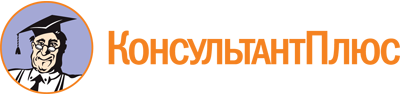 Приказ Минэкономразвития Республики Коми от 28.02.2023 N 87
"Об эффективности использования субсидий, предоставленных из республиканского бюджета Республики Коми бюджетам муниципальных образований на софинансирование расходных обязательств органов местного самоуправления, возникающих при реализации муниципальных программ (подпрограмм) поддержки социально ориентированных некоммерческих организаций"Документ предоставлен КонсультантПлюс

www.consultant.ru

Дата сохранения: 17.06.2023
 N п/пНаименование муниципального района (городского округа)Размер предоставленной субсидии из РБ, рублейФинансирование расходных обязательств из МБ, рублейОтчет о расходах, в целях софинансирования которых предоставлена Субсидия на "01" января 2023 года (приложение 3)Отчет о расходах, в целях софинансирования которых предоставлена Субсидия на "01" января 2023 года (приложение 3)Отчет о расходах, в целях софинансирования которых предоставлена Субсидия на "01" января 2023 года (приложение 3)Отчет о расходах, в целях софинансирования которых предоставлена Субсидия на "01" января 2023 года (приложение 3)Отчет о расходах, в целях софинансирования которых предоставлена Субсидия на "01" января 2023 года (приложение 3)Отчет о расходах, в целях софинансирования которых предоставлена Субсидия на "01" января 2023 года (приложение 3)Отчет о расходах, в целях софинансирования которых предоставлена Субсидия на "01" января 2023 года (приложение 3)Отчет о достижении значений показателей результативности (результатов) по состоянию на "01" января 2023 года (приложение N 4)Отчет о достижении значений показателей результативности (результатов) по состоянию на "01" января 2023 года (приложение N 4)Отчет о достижении значений показателей результативности (результатов) по состоянию на "01" января 2023 года (приложение N 4)Отчет о достижении значений показателей результативности (результатов) по состоянию на "01" января 2023 года (приложение N 4)ПримечаниеN п/пНаименование муниципального района (городского округа)Размер предоставленной субсидии из РБ, рублейФинансирование расходных обязательств из МБ, рублейрасходы МБ, источником которых является субсидия из РБ, рублейостаток неизрасходованных средств субсидии, рублейобщий объем финансовой поддержки, рублейза счет субсидии из РБ, рублейза счет средств из МБ, рублейколичество поддержанных организацийиз них ТОСколичество организаций, которым оказана поддержка (план по соглашению)количество организаций, которым оказана поддержка (фактическое исполнение)доля граждан, принявших участие в мероприятиях (план по соглашению)доля граждан, принявших участие в мероприятиях (фактическое исполнение)Примечание1Усть-Куломский106820,13860000,00106820,13-966820,13106820,13860000,00757735,0%35,0%2Сыктывдинский84076,39200000,0084076,39284076,3984076,39200000,00635617,0%17,0%3Койгородский54492,44325800,0054492,44-380292,4454492,44325800,00322328,0%31,0%4Сысольский53329,15100000,0053329,15-153329,1553329,15100000,0020225,0%16,4%5Усть-Цилемский56000,0070000,0056000,00126000,0056000,0070000,00423420,0%21,1%6Прилузский71080,80200000,0071080,80-271080,8071080,80200000,0042341,7%6,0%7Ижемский48000,0060000,0048000,00-108000,0048000,0060000,0020220,98%0,98%8Вуктыл58112,22150000,0058112,22-208112,2258112,22150000,00212236,0%36,90%9Печора80000,0020000,0080000,00-100000,0080000,0020000,0020228,5%8,5%10Сыктывкар313813,691000000,00313813,691313813,69313813,691000000,0013011133,0%6,2%11Воркута108930,47300000,00108930,47408930,47108930,47300000,0030334,0%8,07412Троицко-Печорский50732,83300000,0050732,83350732,8350732,83300000,0021227,2%7,2%13Инта54764,84115000,0054764,84169764,8454764,84115000,0010110,15%0,18%14Удорский63213,49100000,0063213,49-163213,4963213,49100000,00111110,0%10,0%15Сосногорск71633,55504000,0068443,633189,92575633,5568443,63504000,00301317,0%5,0%Уменьшение количества проведенных мероприятий в связи с низкой активностью данных категорий граждан (людей с инвалидностью, пожилого возраста)ИТОГО:ИТОГО:1275000,004304800,001271810,083189,925579800,001271810,084304800,0055174755--